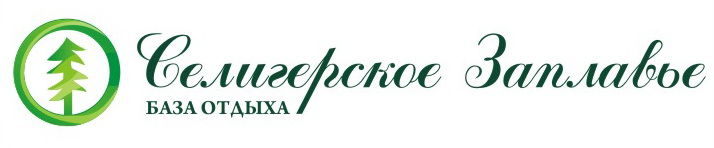 Генеральному директору ООО «Ловитва»Привалову А.В.Заявление	Прошу Вас сделать возврат денежной суммы в размере _______________________ _____________________________________________________________________________В связи с ____________________________________________________________________ __________________________________________________________________________________________________________________________________________________________ФИО: ________________________________________________________________________Паспорт номер ____________________________ выдан _____________________________________________________________________________________________________________________________________________________________________________________________________________________________________________________________________Контактный телефон: __________________________________________________________E-mail: _______________________________________________________________________Банковские реквизиты:Расчетный счет________________________________________________________________Наименование Банка:___________________________________________________________Кор. Счет Банка________________________________________________________________ИНН/КПП Банка_______________________________________________________________БИК Банка____________________________________________________________________«___» __________________ 20     г.Подпись: ____________________